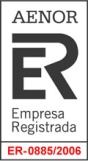 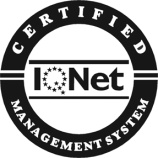 ESKATZAILEAREN DATUAK                       Katastroko zenbaki finkoa: 	DATOS DEL/LA SOLICITANTE                                 Nº fijo catastral	Izen-abizenak / Nombre y apellidos: 	E(H)NA/NAN / E(H)NA/DNI: 		Tel.: 	Helbidea / Dirección: 	PK / C.P.: 		Herria / Municipio: 	Faxa: 		E-posta: 	Ordezkariaren izen-abizenak: 	Nombre y apellidos del/la representanteADIERAZTEN DOT / MANIFIESTO:Etxebizitza honen inguruko datuak txarto dagozala / Que los datos correspondientes a esta vivienda no son correctos:Etxebizitzaren datuak / Datos de la vivienda:……………………………………………………………………………………………………………………..Okerreko datuak / Datos incorrectos:Ez nazala etxebizitza honetako titularra / Que no soy titular de esta vivienda Bestelako akatsak azaldu / otros errores: ……………………………………………………………………………………………………………………..Datu zuzenak / Datos correctos:……………………………………………………………………………………………………………………..FROGABIDEA / COMPROBACIÓNHori frogatzeko, honako agiriak aurkezten dodaz / Para probarlo, presento los siguientes documentos:	Jabetza erregistroko ondasunen ziurtagiria / Certificado de bienes expedido por el Registro de la 	Propiedad.Etxebizitzaren eskrituraren kopia edo salmentaren eskritura kopia / Copia de las escrituras de la vivienda o escritura de compraventa. /	.						Bestelakoak / Otros.					………………………………………………………………………………………………………………ATZEAN JARRAITZEN DAUSIGUE DETRAS………………………………………………………………………………………………………………………………………………………………………………………………………………………………………………………………………………………………………………………………………………………………………………………………………………………………………………………………ESKATZEN DOT / SOLICITO:Aurkeztutako alegazinoak eta agiriak kontuan izatea, Ondasun Higiezinen ganeko Zergaren gainordainari jagokozan akatsak zuzentzeko / Que se tengan en cuenta las alegaciones y documentación presentadas para que no se aplique el recargo en el Impuesto sobre Bienes Inmuebles..Bermeon, 20…(e)ko …………………….aren ……….(e)(a)nEn Bermeo, a …… de ……………….…...……. de 20…..	 Izenpea / FirmaBERMEOKO UDALEKO ALKATE-UDALBURUAALCALDESA-PRESIDENTA DEL AYUNTAMIENTO DE BERMEO